MANUAL DE INSTRUCCIONESSIMULADOR AVANZADO DE CATETERIZACIÓN PACIENTE Y CUIDADO DE OSTOMAS S230.10POR FAVOR LEA LAS SIGUIENTES INSTRUCCIONES antes de comenzar sus EJERCICIOS entrenamiento en su nuevo simulador.TRATE A SU SIMULADOR DE LA MISMA MANERA QUE TRATARIA A SU PACIENTE: CON CUIDADO Y CONSIDERACIÓN.Si usted tiene alguna pregunta después de leer el manual de instrucciones, por favor contáctenos.INTRODUCCIÓNEste entrenador puede ser útil para ilustrar los siguientes procedimientos:• Cateterización de hombres• Cateterización de mujeres• Cuidado de ostomas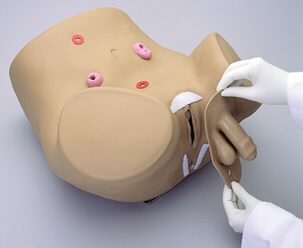 CONTENIDO DE LA PROVISIONTorso inferior de tamaño natural, con genitales femeninosGenitales masculinos detachable2 tapones que pueden ser necesarias para tapar un ostoma2 sellos reemplazables que encajan en la uretra femeninaBolsa de transporteEste manual de instruccionesCATETERIZACIÓNUno de los elementos más importantes de la atención de enfermería es la cateterización de la vejiga, es decir, la eliminación de la orina desde la vejiga por la introducción de un catéter. Este procedimiento debe llevarse a cabo bajo estrictas condiciones asépticas para prevenir la infección o inflamación de las vías urinarias posterior.El simulador S230.10 consta de un adulto torso inferior con muñones de las piernas, lo que permite efectuar un cateterismo en la posición sentada o recostada. Una cistostomía suprapúbica también está presente para la práctica en la gestión y el mantenimiento del estoma.El simulador tiene un órgano genital masculino de vinilo suave y un órgano femenino de vinilo blando que contiene la uretra.La uretra está conectada a una vejiga urinaria interna. La fuga se reduce al mínimo a través de las válvulas internas extraíbles situados entre la abertura de la uretra y la vejiga. Dichas válvulas pueden ser reemplazados en campo según sea necesario.CUIDADO DEL OSTOMALa creación de un ostoma (una abertura artificial temporal o permanente) es una parte importante de la cirugía abdominal. Este procedimiento se lleva a cabo bajo estrictas condiciones de asepsia. El S230.10 cuenta con reproducciones fieles de ostomas. Las versiones de este simulador producido antes de junio de 2002 cuentan con estomas para el cuidado de la colostomía transversa.Las versiones producidas con posterioridad cuentan con estomas de colostomía y cuidado ileostomía.Los ostomas están conectados a reservorios internos.Los ejercicios de preparación de la piel y la higiene del ostoma, así como el tratamiento de condiciones comunes de la piel alrededor del ostoma pueden ser ejercitados adecuadamente.INSTRUCCIONESCATETERIZACIÓNTanto la cateterización masculina como la femenina son posibles.Tenga en cuenta que los genitales femeninos forman parte permanente del simulador y que los genitales masculinos se unen con abrojos.La uretra de los genitales femeninos contiene un conector que cumple dos funciones: Sellarse alrededor de una sonda urinaria FR 18 y Acoplarse a los genitales masculinos para simular las características de un hombreAl practicar la cateterización con los genitales masculinos, el pene debe ser manipulado para permitir el paso del catéter, como se hace en un verdadero paciente masculino.La simulación realista de los genitales masculinos también permite la enseñanza en la asepsia y desinfección.Se recomienda un catéter tipo francés número 18 para evitar la fuga de fluido más allá de la abertura de la uretra.LUBRIQUE SIEMPRE EL CATÉTER DE USARLO. Utilice lubricante de silicona, aceite de maíz o de base acuosa. Si no se lubrica el catéter seguramente va dañar las válvulas internas y luego se producirán fugas.Al practicar la cateterización de mujeres, los labios menores se deben separar para examinar la abertura de la uretra, una vez más tal como lo haría con una paciente.La simulación realista del área de la vulva también permite la enseñanza en la asepsia y desinfección.Los ejercicios de cateterismo también se pueden llevar a cabo con la ayuda de un depósito auxiliar colocado sobre un soporte cerca del simulador. La elevación del tanque proporciona alimentación por gravedad del fluido que simula una contracción de la vejiga.Si su S230.10 se suministra con un tanque externo, simplemente coloque el tanque unos 25 cm por encima del simulador y conecte la salida al ostoma suprapúbico.De lo contrario, cualquier bolsa de suero colgada de un soporte será suficiente.Recuerde que repetidas esterilizaciones del equipo pueden causar cambios en el diámetro de los conectores y válvulas. En este caso deberá probar catéteres de mayor diámetro para conseguir el sello adecuado.CUIDADO DEL OSTOMAEl S230.1 0 contiene puertos de ostomía para efectuar procedimientos relativos a la vejiga, el íleon y el colon. Cuenta con tanques internos que se conectan a los puertos apropiados. Por ejemplo, el ostoma suprapúbico está conectado al tanque de vejiga, que se conecta a la uretra.Un tanque de colostomía conecta entre el recto y la apertura para la ostomía situada en el cuadrante superior izquierdo del torso.El cuidado de la ileostomía puede ser practicado usando los dos puertos de ostomía comunicantes situados en el lado derecho del torso.Las bolsas de ostomía pueden conectarse a las aberturas apropiadas.Pueden efectuarse ejercicios relacionados con la preparación de la piel y la higiene del estoma, así como el tratamiento de condiciones comunes de la piel que rodea el ostoma.Cada tanque interno está conectado al puerto de ostomía con un acople rápido ubicado en el interiore del torso.CUIDADO Y MANTENIMIENTOPuede que no haya una salida inmediata de agua después de la introducción del catéter, especialmente si la cateterización se realiza con el simulador en la posición supina. En caso de producirse una esclusa de aire o bloqueo puede elevar la parte superior del torso o inyectar aire a través del catéter.La piel del maniquí se puede limpiar con un detergente suave o jabón y agua. Siempre deje escurrir y secar el simulador antes de guardarlo.Las marcas indelebles hechos con bolígrafos, tinta o marcadores mágicos permanecerán. No es posible limpiarlas.No enrolle este o cualquier simulador GAUMARD en papel de periódico (a menos que lo prefiera tatuado…)No utilice iodopovidona en el simulador.El almacenamiento en la posición incorrecta inadecuado puede dañar el embalaje.No apile los maniquíes ni los coloque bajo cargas pesadas.Mantenga el maniquí en un lugar fresco.Si tiene alguna pregunta, por favor, póngase en contacto con nuestro departamento de atención al cliente para obtener más ayuda.	